プロジェクト進捗レポート テンプレート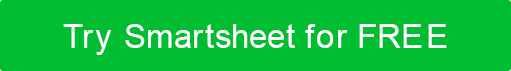 今週のプロジェクトのステータス概要全体的なステータスとハイライトに関する情報をここに入力してください:「最後の期間から失われた時間を取り戻しました。;」「QAは予想より2日早く始まりました。「一部のクライアントフィードバックの遅延は最小限です。マイルス トーンプロジェクトコンポーネント達成された仕事リスクと障害ハイライトとキーテイクアウト素晴らしい仕事の弾丸、誰が何を所有しているか、チームがピボットしている場所、週の間に受け取ったフィードバックなど。プロジェクトスケジュールプロジェクトタイムラインプロジェクト名プロジェクト コードプロジェクト支配人の日付ステータスエントリ時代有蓋予想される日付完了の全体的なプロジェクトの状態ロードブロッキング/超過|  潜在的なリスク/遅延|  オントラックコンポーネント地位オーナー/チーム筆記予算オーバー–下–オンハイライトを呼び出す:「 例外的な仕事」、「問題を解決する」だけでなく、トラブルスポットを修正する所有権を確立することを含む問題。リソースロードブロッキング/超過  –潜在的なリスク/遅延  –オントラック新しい開発、新しいチームメンバーなどタイムラインロードブロッキング/超過  –潜在的なリスク/遅延  –オントラック最終発売日に向けて軌道に乗るスコープロードブロッキング/超過  –潜在的なリスク/遅延  –オントラックタスク NO.形容オーナー/チームレセプションリスクなし。形容オーナー/チーム修理する第1週地位細部プロジェクト レポート カード予算リソースリスク品質プロジェクト1••••プロジェクト2••••プロジェクト3••••プロジェクト4••••プロジェクト 5••••免責事項Web サイト上で Smartsheet から提供される記事、テンプレート、または情報は参照用です。情報を最新かつ正確に保つよう努めていますが、当サイトまたはウェブサイトに含まれる情報、記事、テンプレート、関連するグラフィックスに関する完全性、正確性、信頼性、適合性、または可用性について、明示または黙示的ないかなる表明も保証も行いません。したがって、そのような情報に対する信頼は、お客様の責任で厳重に行われます。